  Additional Photos   View Map  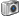 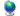   Additional Photos   View Map    Additional Photos   View Map  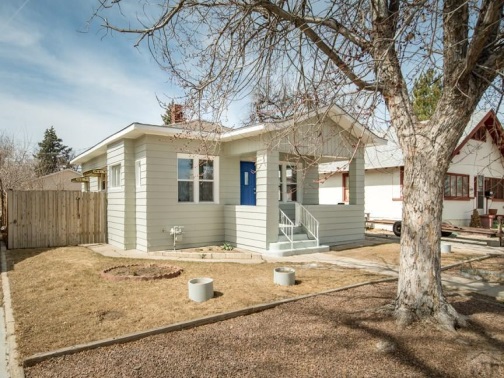 BEDROOMS: 3BATHS: 1GARAGE/CARPORT: 1 Car Garage DetachedBASEMENT/SUBSTRUCTURE: Partial Basement, Partially Finished/LivableSTYLE: RanchABOVE GRADE SQFT: 1070SQFT SOURCE: Court HouseAPX YEAR BUILT: 1921# FIREPLACES: 0FIREPLACE: NonePRICE PER SQFT: $124.30PRICE PER/SQFT FINISHED: $111UNIT #:    SUB AREA:Northside/AvenuesAREA: NorthSCHOOL DISTRICT: D60COUNTY: PuebloTAXES: 525.1PRIOR TAX YEAR: 2017ENERGY RATED:    ENERGY RATING:    PROPERTY DISCLOSURE AVAIL: NoPROVIDE PROPERTY DISC:NoLEAD BASED PAINT DISCLOSURE: Seller Not Aware Of, Seller Has No ReportsHOW BUILT: Site BuiltFACTORY BUILT TYPE:    CONSTRUCTION: FrameROOF: CompositionHEATING: Natural Gas, Forced AirCOOLING: NoneWATER HEATER: GasELECTRIC COMPANY: BlackHillsSEWER TYPE: CityWATER COMPANY: Pblo WaterWATER: City WaterGAS COMPANY: XcelINTERIOR FEATURES: New Paint, Tile FloorsAPPLIANCES: Dishwasher, Gas Range OvenPLUMBING: NoneOTHER ROOMS: NoneEXTERIOR FEATURES: BarnWINDOWS: Double Pane, VinylLANDSCAPING: NonePATIO/DECK: Patio-Covered-FrontIRRIGATION: NoneGARAGE: YesATTACHED GARAGE: NoGARAGE SPACES: 1Office Name: Keller Williams Performance Realty (#:547)
Main: (719) 583-1100
Fax: (719) 583-9900
Showing #: (719) 543-3333Listing Agent: Edward Fishlock (#:2193)
Agent Email: edd@pueblorealtynow.comContact #: (719) 453-8593